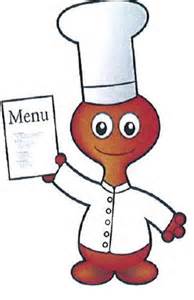 MenusCantineSt Didier En Donjon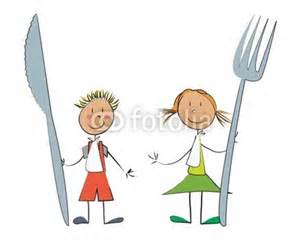 Semaine du 3 au 7 janvier 2022Semaine du 10 au 14 janvier 2022MenusCantineSt Didier En DonjonSemaine du 17 au 21 janvier 2022Semaine du 24 au 28 janvier 2022Semaine du 31 janvier au 4 février 2022Lundi MacédoineSteak hachéPurée de pomme de terrePetit suisseFruit de saison         MardiSalade verteBlanquette de veau RizFromageFruit de saison Jeudi Vendredi Soupe de légumesGrillade de porcSalsifisGalette des Rois    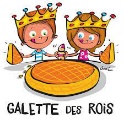 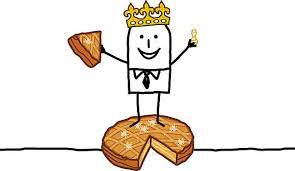 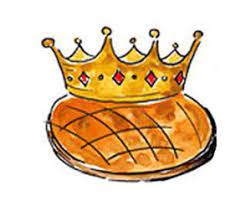 Endives en salade et dés de fromageFilet de colin d’AlaskaHaricots vertsFlamby          Lundi TabouléAiguillette de pouletBrocolisFromageFruit de saison  MardiSalade – lardonsNouilles au thonPetit GervaisPlumetis                                Jeudi Vendredi Carottes rappéesSaucisse de Strasbourg Lentilles Gâteau au yaourt               Soupe de potiron au kiriSauté de bœufEblyFruits au sirop            Lundi Rosette – beurreCordon bleuChoux fleur gratinéChoux vanille                         MardiMaïs – œuf durPaupiette de veau   Epinards FromageFruit de saison  Jeudi Vendredi BetteraveSauté de dindePomme de terre rissolée         FromageCompote de pomme Céleri rémouladeFilet de hoki sauce hollandaiseHaricots vertFromage blanc - confitureLundi Potage St GermainRoti de porcPâtesMousse au chocolat               MardiTarte au thonBœuf bourguignonCarottesFromage Fruit                               Jeudi Vendredi Salade de rizPilons de pouletHaricot beurrePetit Gervais           Salade Poisson panéPurée YaourtFruit de saison         Lundi Quiche LoraineRoti de veauPetits poisFruit 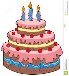 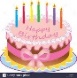 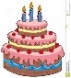 MardiSoupe de légumesSteak hachéFrites FromageCrêpes au sucre         Jeudi Vendredi SaladeLasagnesCompote          Salade coleslawBeignet de la merBrocolisFromageFruit de saison           